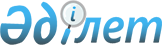 О переименовании улиц в селе Майтобе Шанханайского сельского округаРешение акима Шанханайского сельского округа Кербулакского района Алматинской области от 14 ноября 2019 года № 12. Зарегистрировано Департаментом юстиции Алматинской области 18 ноября 2019 года № 5301
      В соответствии с подпунктом 4) статьи 14 Закона Республики Казахстан от 8 декабря 1993 года "Об административно-территориальном устройстве Республики Казахстан", с учетом мнения населения села Майтобе Шанханайского сельского округа и на основании заключения ономастической комиссии Алматинской области от 26 сентября 2018 года, аким Шанханайского сельского округа Кербулакского района РЕШИЛ :
      1. Переименовать улицу "Гвардия" в улицу "Атамекен", улицу "Интернатская" в улицу "Шапагат", улицу "Заречная" в улицу "Кайнар", улицу "Молодежная" в улицу "Болашак", улицу "Центральная" в улицу "Аль-Фараби", улицу "Школьная" в улицу "Ыбырая Алтынсарина", улицу "Пионерская" в улицу "Жас Улан" в селе Майтобе Шанханайского сельского округа.
      2. Контроль за исполнением настоящего решения оставляю за собой.
      3. Настоящее решение вступает в силу со дня государственной регистрации в органах юстиции и вводится в действие по истечении десяти календарных дней после дня его первого официального опубликования.
					© 2012. РГП на ПХВ «Институт законодательства и правовой информации Республики Казахстан» Министерства юстиции Республики Казахстан
				
      Аким округа

К. Толыбаев
